В любой поисковой системе вводим название урока.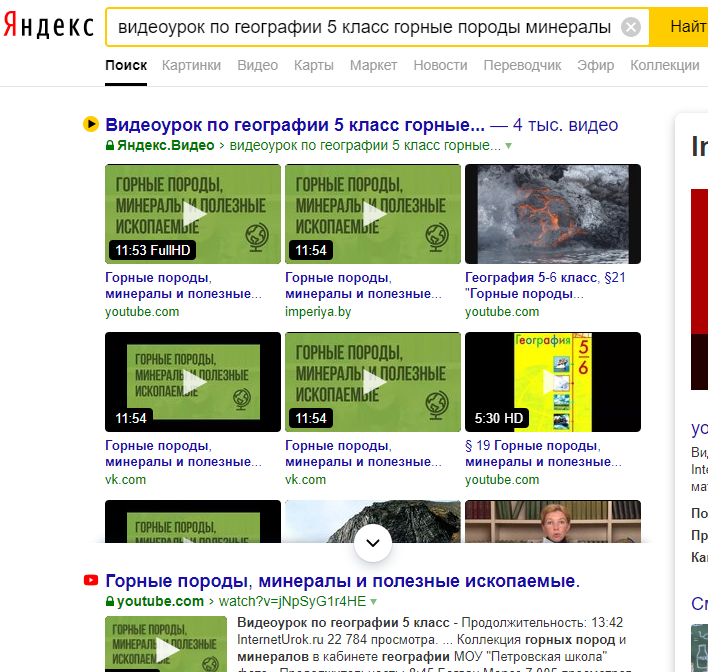 Выбираем необходимое видео.В окне понравившегося видео нажимаем .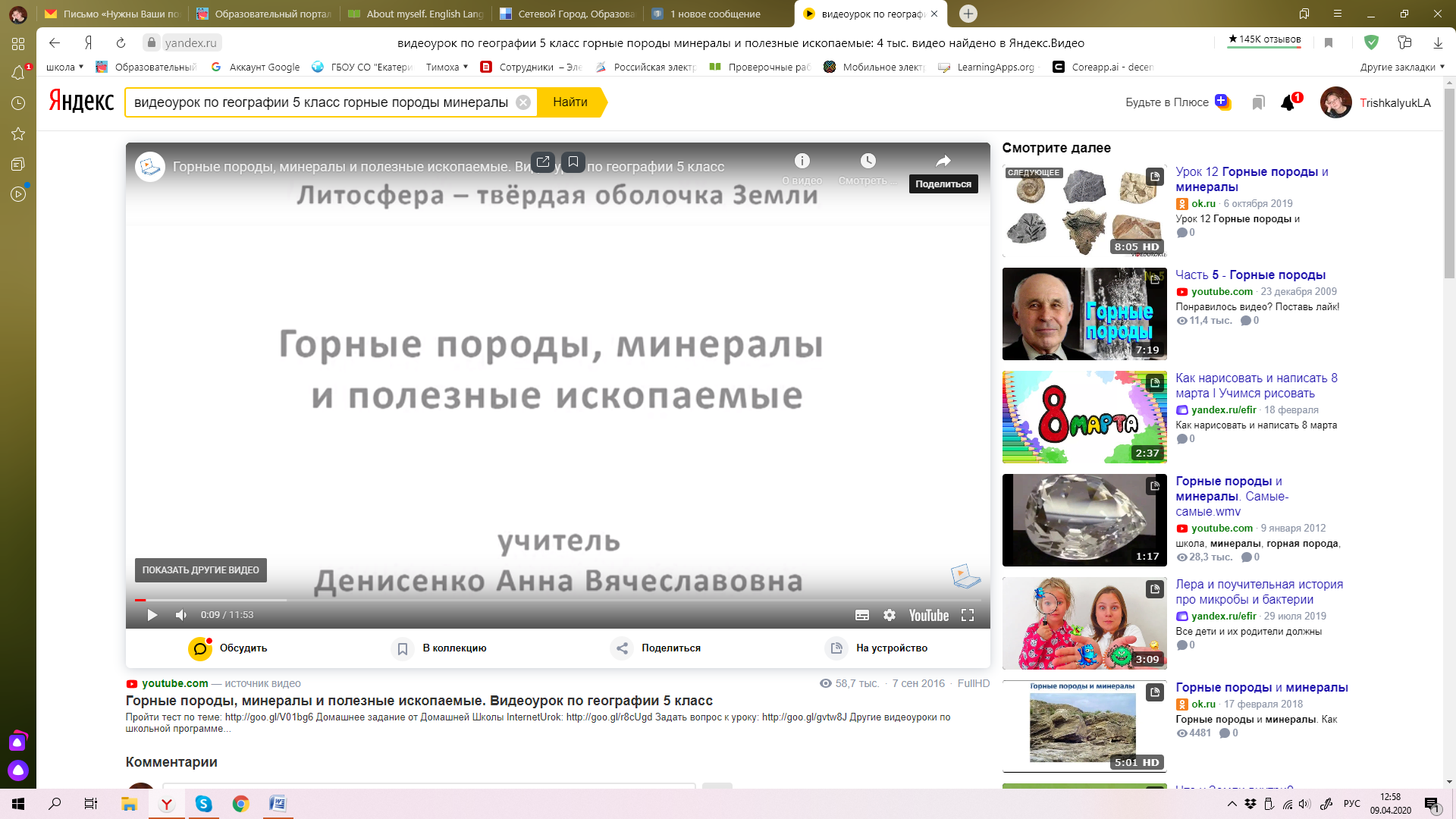 Далее появится ссылка для копирования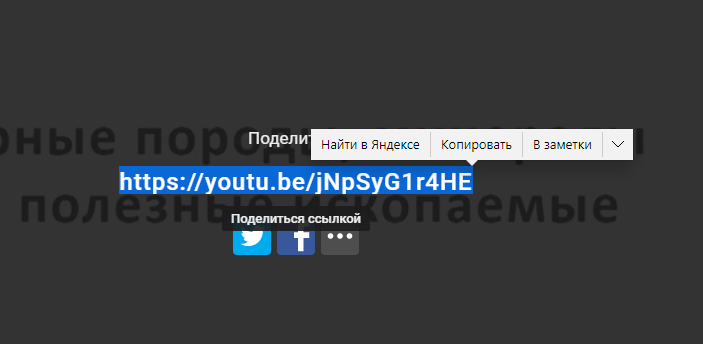 Ссылку скопировать и  вставить в необходимый документ, например,MS Word. 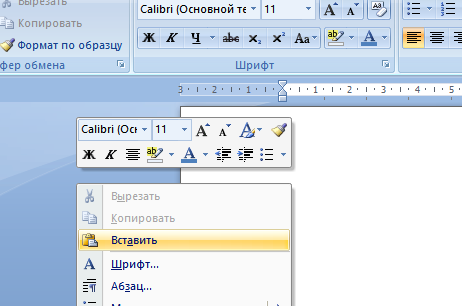 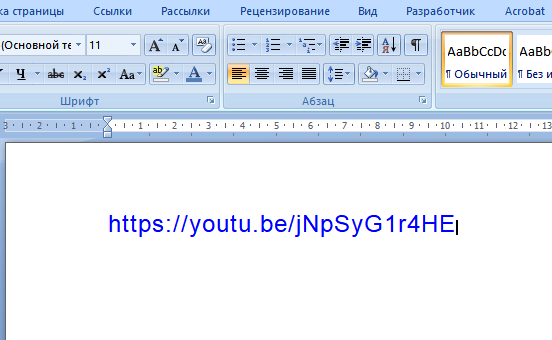 Ученики  при открытии документа должны кликнуть по ссылке, удерживая CTRL.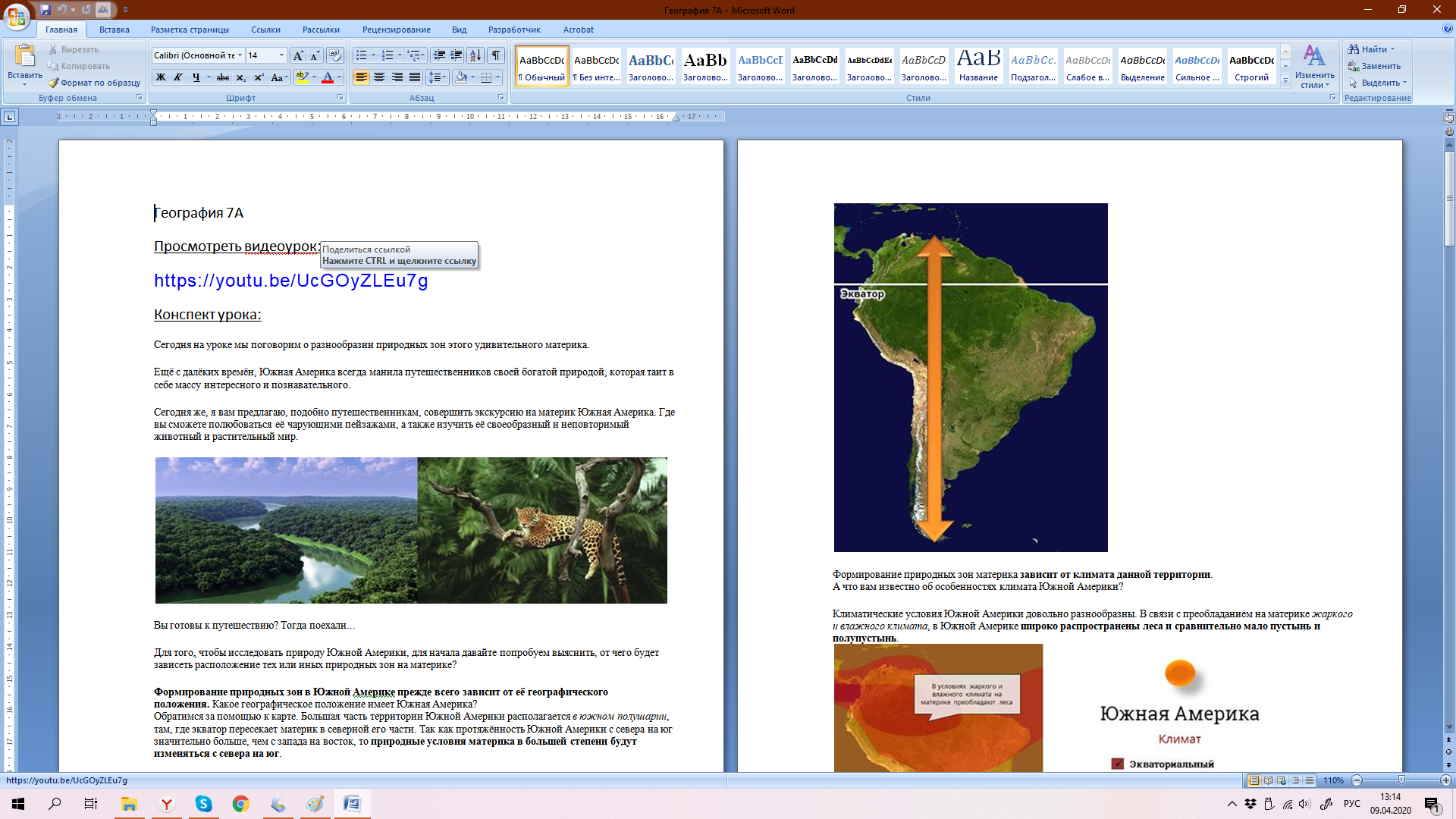 